     ОШ „Милан Благојевић” Лучани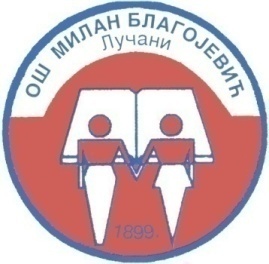  Aдреса: 4. децембар 35	32240 ЛучаниФакс-тел.: 032/818-754 – директорТелефон: 032/817-412 – секретарЕ-mail: oslucani@gmail.com     Web: www.oslucani.edu.rs OБАВЕШТЕЊЕПРЕДМЕТ:   Онлајн тестирање за ученике 8. разреда – први пробни завршни испитПоштовани, 	Министарство просвете, науке и технолошког развоја планира да спроведе завршни испит на крају основне школе, како би се ученицима обезбедило стицање сертификата о завршеној основној школи и омогућило спровођење законом регулисане процедуре уписа у средње школе. Имајући у виду актелну епидемиолошку ситуацију у земљи и мере које је донела Влада Републике Србије, одлука о времену и начину полагања завршног испита биће донета накнадно, по окончању забране кретања. 	С тим у вези Министарство је  донело одлуку да спроведе онлајн тестирање којим ће се ученицима осмог разреда омогућити самопроцена знања и то би био први пробни тест који је у складу са тренутним могућностима рада од куће. Основна сврха овог тестирања је да ученици стекну увид у то да ли су напредовали до очекиваних стандарда постигнућа у предметима који су обухваћени завршним испитом и да у односу на резултате пробног завршног испита, по потреби, додатну пажњу посвете одређеним областима у оквиру појединих предмета. Резултати теста се неће оцењивати, јер се тестирање одвија у недовољно контролисаним условима да би се обезбедила поузданост резултата. Зато је неопходно подстицати ученике да самостално реше тестове, без обзира на крајњи резултат, јер ће једино тако имати прави увид који ће им послужити за даље планирање учења, а уједно обезбедити и реалнија очекивања од завршног испита. 	Након завршеног тестирања, ученици ће добити резултате, а предметни наставници ће путем успостављених канала комуникације сазнати које су области ученици савладали и шта им представља тешкоћу, да би се томе могли посветити током даљег рада. На основу ових размена, наставници треба да планирају подршку ученицима у склопу припрема за завршни испит, које се за сада такође одвијају учењем на даљину. 	По нормализовању услова рада, спровешће се и други пробни завршни испит којим ће бити тестиране процедуре, што значи да ће ученици имати више прилика да провере своје знање.Техничке припреме за спровођење онлајн пробног завршног испитаОнлајн тест (први пробни завршни испит) за самопроцену знања ће се реализовати преко платформе mojaucionica.gov.rs. Ученици ће платформи приступати користећи исте налоге који су за потребе приступа платформи Microsoft Teams достављени школама у периоду од 20. до 23. марта 2020. године на адресе електронске поште које су школе унеле у информациони систем Доситеј.Завод за вредновање квалитета образовања и васпитања је припремио демо верзију теста "Упознај окружење за самопроцену знања",  који треба да послужи ученицима да се на време, пре тестирања упознају са платформом. Након што од одељењских старешина добију налоге, очекује се да ће ученици од 14. априла 2020. године моћи да приступе платформи како би проверили приступне параметре, упозали се са окружењем, погледали упутства и урадили демо тест. Демо тест ће имати четири питања како би ученици имали прилику да виде какав тип питања их чека на тесту и моћи ће да се упознају са начином решавања.Термини за онлајн тестирањеЛучани, 9.4.2020.г.                                                                                              Директор                                                                                                                         Радојка ЂорђевићOнлајн пробно тестирање ће бити спроведено по следећој динамици:22. априла 2020. – тест из српског/матерњег језика23. априла 2020. – тест из математике24. априла 2020. – комбиновани тестУченицима ће сваки тест  бити доступан 12 сати (од 8.00 до 20.00) , како би могли да му приступе у време кад технички или други организациони или породични услови дозвољавају.Преко платформе mojaucionica.gov.rs и налога који им је проследио одељењски старешина, ученик приступа решавању тестова.Ученик ће на почетку сваког теста бирати језик на којем ради тест.Сваки ученик ће моћи само једном да приступи решавању теста, које ће бити временски ограничено! То значи да када ученик приступи тесту, мора и да га заврши у року предвиђеном за рад. На почетку теста, ученици ће добити обавештење о дужини трајања тестирања.Повратну информацију о резултатима теста ученик ће моћи да види након дванаесточасовног истека времена за решавање теста, када ће решења бити доступна, а ученик ће моћи да им приступи и анализира их. Наведено ће бити могуће логовање  на платформу са истим приступним налогом као и за решавање тестова.Анализе задатака сва три теста ће бити емитоване и на каналу РТС 3, у терминима који ће накнадно бити утврђени.За ученике који немају техничке могућности да раде онлајн тест (они који не прате наставу онлајн), школама ће бити на располагању сва три теста у ПДФ формату, на дан комбинованог теста, тј. 24. априла, како би их одштампале и проследиле родитељима. Уколико су у могућности, родитељи могу да дођу до школе и преузму тестове у складу са мерама безбедности и под условом да не буду уведене ригорозније мере забране кретања. Ове тестове родитељи неће враћати школи, већ ће наставници кроз редовну комуникацију са овим ученицима добити информације о њиховом постигнућу и на основу тога дати упутства и материјале за учење – припрему за завршни испит.Уколико не буду постојали услови за преузимање штампаних тестова, ученици ће преко РТС-а моћи да виде задатке и њихова решења.